Publicado en   el 06/06/2014 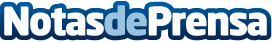 Preparando el Cto. de España de Aguas AbiertasMASTER Preparando el Cto. de España de Aguas Abiertas  Datos de contacto:Nota de prensa publicada en: https://www.notasdeprensa.es/preparando-el-cto-de-espana-de-aguas-abiertas Categorias: Otros deportes http://www.notasdeprensa.es